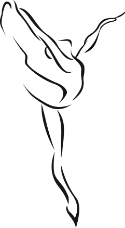 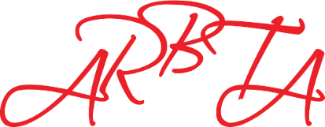 ARBTA Workshops & Seminar 24th & 25th February 2024 Booking FormWhen completed, please return the form via email to ad.arbta@gmail.com. Please do not make any payments until you receive confirmation you are booked on the requested sessions. Your place will be held for 48 hours after receiving confirmation. Payment must be made within 48 hours of confirmation.I wish to attend the ARBTA Dublin Seminars on the days stated above and will be making an online payment of €................. to ARBTA.Bank Details: Association of Russian Ballet and Theatre Arts Ltd, Sort Code: 60-83-71					Account No: 10644254IBAN – GB41SRLG60837110644254			BIC – SRLGGB2L Reference – Feb SeminarsSigned.........................................................	 	Date............................................Name:School:Email:Telephone:ARBTA Member (Y/N):Membership No:Q & A Teachers Sessions – 25th February 2024 (Free for Member Teachers. €25 per Session for Non-Members)Q & A Teachers Sessions – 25th February 2024 (Free for Member Teachers. €25 per Session for Non-Members)Q & A Teachers Sessions – 25th February 2024 (Free for Member Teachers. €25 per Session for Non-Members)Q & A Teachers Sessions – 25th February 2024 (Free for Member Teachers. €25 per Session for Non-Members)Q & A Teachers Sessions – 25th February 2024 (Free for Member Teachers. €25 per Session for Non-Members)Q & A Teachers Sessions – 25th February 2024 (Free for Member Teachers. €25 per Session for Non-Members)Q & A Teachers Sessions – 25th February 2024 (Free for Member Teachers. €25 per Session for Non-Members)Q & A Teachers Sessions – 25th February 2024 (Free for Member Teachers. €25 per Session for Non-Members)Q & A Teachers Sessions – 25th February 2024 (Free for Member Teachers. €25 per Session for Non-Members)Q & A Teachers Sessions – 25th February 2024 (Free for Member Teachers. €25 per Session for Non-Members)Q & A Teachers Sessions – 25th February 2024 (Free for Member Teachers. €25 per Session for Non-Members)Q & A Teachers Sessions – 25th February 2024 (Free for Member Teachers. €25 per Session for Non-Members)Q & A Teachers Sessions – 25th February 2024 (Free for Member Teachers. €25 per Session for Non-Members)Q & A Teachers Sessions – 25th February 2024 (Free for Member Teachers. €25 per Session for Non-Members)Q & A Teachers Sessions – 25th February 2024 (Free for Member Teachers. €25 per Session for Non-Members)Q & A Teachers Sessions – 25th February 2024 (Free for Member Teachers. €25 per Session for Non-Members)Q & A Teachers Sessions – 25th February 2024 (Free for Member Teachers. €25 per Session for Non-Members)Q & A Teachers Sessions – 25th February 2024 (Free for Member Teachers. €25 per Session for Non-Members)Q & A Teachers Sessions – 25th February 2024 (Free for Member Teachers. €25 per Session for Non-Members)Q & A Teachers Sessions – 25th February 2024 (Free for Member Teachers. €25 per Session for Non-Members)Q & A Teachers Sessions – 25th February 2024 (Free for Member Teachers. €25 per Session for Non-Members)Preferred TimePreferred TimeGenre and Level (Please give details of the genre and levels you would like to discuss. For example; Ballet Grade 4 to 8)Genre and Level (Please give details of the genre and levels you would like to discuss. For example; Ballet Grade 4 to 8)Genre and Level (Please give details of the genre and levels you would like to discuss. For example; Ballet Grade 4 to 8)Genre and Level (Please give details of the genre and levels you would like to discuss. For example; Ballet Grade 4 to 8)Genre and Level (Please give details of the genre and levels you would like to discuss. For example; Ballet Grade 4 to 8)Genre and Level (Please give details of the genre and levels you would like to discuss. For example; Ballet Grade 4 to 8)Genre and Level (Please give details of the genre and levels you would like to discuss. For example; Ballet Grade 4 to 8)Genre and Level (Please give details of the genre and levels you would like to discuss. For example; Ballet Grade 4 to 8)Genre and Level (Please give details of the genre and levels you would like to discuss. For example; Ballet Grade 4 to 8)Genre and Level (Please give details of the genre and levels you would like to discuss. For example; Ballet Grade 4 to 8)Genre and Level (Please give details of the genre and levels you would like to discuss. For example; Ballet Grade 4 to 8)Member Y/NMember Y/NAmount PayableAmount PayableAmount PayableAmount PayableAmount PayableAmount PayableTotal Total WorkshopsWorkshopsWorkshopsWorkshopsWorkshopsWorkshopsWorkshopsWorkshopsWorkshopsWorkshopsWorkshopsWorkshopsWorkshopsWorkshopsWorkshopsWorkshopsWorkshopsWorkshopsWorkshopsWorkshopsWorkshops24th February 202424th February 202424th February 202424th February 202424th February 202424th February 202424th February 202424th February 202425th February 202425th February 202425th February 202425th February 202425th February 202425th February 202425th February 202425th February 202425th February 202425th February 2024TimeTimeTime€20 Each. €30 for 2 Workshops Jnr – Under 12 Years. Snr – 13+€20 Each. €30 for 2 Workshops Jnr – Under 12 Years. Snr – 13+€20 Each. €30 for 2 Workshops Jnr – Under 12 Years. Snr – 13+Nos AttendingNos AttendingNos AttendingAmount PayableAmount Payable€20 Each. €30 for 2 Workshops Jnr – Under 12 Years. Snr – 13+€20 Each. €30 for 2 Workshops Jnr – Under 12 Years. Snr – 13+€20 Each. €30 for 2 Workshops Jnr – Under 12 Years. Snr – 13+€20 Each. €30 for 2 Workshops Jnr – Under 12 Years. Snr – 13+€20 Each. €30 for 2 Workshops Jnr – Under 12 Years. Snr – 13+€20 Each. €30 for 2 Workshops Jnr – Under 12 Years. Snr – 13+Nos AttendingNos AttendingAmount PayableAmount Payable10:00 - 11:1510:00 - 11:1510:00 - 11:15Ballet Masterclass Jnr (BMJ24)Ballet Masterclass Jnr (BMJ24)Ballet Masterclass Jnr (BMJ24)Character Masterclass (CMG25)Character Masterclass (CMG25)Character Masterclass (CMG25)Character Masterclass (CMG25)Character Masterclass (CMG25)Character Masterclass (CMG25)11:15 – 12:3011:15 – 12:3011:15 – 12:30Ballet Repertoire Jnr (BRJ24)Ballet Repertoire Jnr (BRJ24)Ballet Repertoire Jnr (BRJ24)Contemporary Ballet (CBG25)Contemporary Ballet (CBG25)Contemporary Ballet (CBG25)Contemporary Ballet (CBG25)Contemporary Ballet (CBG25)Contemporary Ballet (CBG25)12:30 – 13:4512:30 – 13:4512:30 – 13:45Ballet Masterclass Snr (BMS24)Ballet Masterclass Snr (BMS24)Ballet Masterclass Snr (BMS24)Ballet Allegro Focus (BAG25)Ballet Allegro Focus (BAG25)Ballet Allegro Focus (BAG25)Ballet Allegro Focus (BAG25)Ballet Allegro Focus (BAG25)Ballet Allegro Focus (BAG25)13:45 – 15:0013:45 – 15:0013:45 – 15:00Ballet Repertoire Snr (BRS24)Ballet Repertoire Snr (BRS24)Ballet Repertoire Snr (BRS24)Contemporary Workshop (CWG25)Contemporary Workshop (CWG25)Contemporary Workshop (CWG25)Contemporary Workshop (CWG25)Contemporary Workshop (CWG25)Contemporary Workshop (CWG25)15:00 – 16:1515:00 – 16:1515:00 – 16:15Indian Dance Workshop (IDG24)Indian Dance Workshop (IDG24)Indian Dance Workshop (IDG24)Indian Dance Workshop (IDG25)Indian Dance Workshop (IDG25)Indian Dance Workshop (IDG25)Indian Dance Workshop (IDG25)Indian Dance Workshop (IDG25)Indian Dance Workshop (IDG25)	   Total	   Total	   TotalPlease note, where workshops do not specify an age level, these will be aimed at a general level with dance experience. You do not need experience in the specific genre, but should have some dance experience. Please note, where workshops do not specify an age level, these will be aimed at a general level with dance experience. You do not need experience in the specific genre, but should have some dance experience. Please note, where workshops do not specify an age level, these will be aimed at a general level with dance experience. You do not need experience in the specific genre, but should have some dance experience. Please note, where workshops do not specify an age level, these will be aimed at a general level with dance experience. You do not need experience in the specific genre, but should have some dance experience. Please note, where workshops do not specify an age level, these will be aimed at a general level with dance experience. You do not need experience in the specific genre, but should have some dance experience. Please note, where workshops do not specify an age level, these will be aimed at a general level with dance experience. You do not need experience in the specific genre, but should have some dance experience. Please note, where workshops do not specify an age level, these will be aimed at a general level with dance experience. You do not need experience in the specific genre, but should have some dance experience. Please note, where workshops do not specify an age level, these will be aimed at a general level with dance experience. You do not need experience in the specific genre, but should have some dance experience. Please note, where workshops do not specify an age level, these will be aimed at a general level with dance experience. You do not need experience in the specific genre, but should have some dance experience. Please note, where workshops do not specify an age level, these will be aimed at a general level with dance experience. You do not need experience in the specific genre, but should have some dance experience. Please note, where workshops do not specify an age level, these will be aimed at a general level with dance experience. You do not need experience in the specific genre, but should have some dance experience. Please note, where workshops do not specify an age level, these will be aimed at a general level with dance experience. You do not need experience in the specific genre, but should have some dance experience. Please note, where workshops do not specify an age level, these will be aimed at a general level with dance experience. You do not need experience in the specific genre, but should have some dance experience. Please note, where workshops do not specify an age level, these will be aimed at a general level with dance experience. You do not need experience in the specific genre, but should have some dance experience. Please note, where workshops do not specify an age level, these will be aimed at a general level with dance experience. You do not need experience in the specific genre, but should have some dance experience. Please note, where workshops do not specify an age level, these will be aimed at a general level with dance experience. You do not need experience in the specific genre, but should have some dance experience. Please note, where workshops do not specify an age level, these will be aimed at a general level with dance experience. You do not need experience in the specific genre, but should have some dance experience. Please note, where workshops do not specify an age level, these will be aimed at a general level with dance experience. You do not need experience in the specific genre, but should have some dance experience. Please note, where workshops do not specify an age level, these will be aimed at a general level with dance experience. You do not need experience in the specific genre, but should have some dance experience. Please note, where workshops do not specify an age level, these will be aimed at a general level with dance experience. You do not need experience in the specific genre, but should have some dance experience. Please note, where workshops do not specify an age level, these will be aimed at a general level with dance experience. You do not need experience in the specific genre, but should have some dance experience. Workshop Participants – Please state the name and ages of workshop participants as well as indicating the workshops they will be attending with a ‘Y’. Please insert extra lines if necessary. Workshop Participants – Please state the name and ages of workshop participants as well as indicating the workshops they will be attending with a ‘Y’. Please insert extra lines if necessary. Workshop Participants – Please state the name and ages of workshop participants as well as indicating the workshops they will be attending with a ‘Y’. Please insert extra lines if necessary. Workshop Participants – Please state the name and ages of workshop participants as well as indicating the workshops they will be attending with a ‘Y’. Please insert extra lines if necessary. Workshop Participants – Please state the name and ages of workshop participants as well as indicating the workshops they will be attending with a ‘Y’. Please insert extra lines if necessary. Workshop Participants – Please state the name and ages of workshop participants as well as indicating the workshops they will be attending with a ‘Y’. Please insert extra lines if necessary. Workshop Participants – Please state the name and ages of workshop participants as well as indicating the workshops they will be attending with a ‘Y’. Please insert extra lines if necessary. Workshop Participants – Please state the name and ages of workshop participants as well as indicating the workshops they will be attending with a ‘Y’. Please insert extra lines if necessary. Workshop Participants – Please state the name and ages of workshop participants as well as indicating the workshops they will be attending with a ‘Y’. Please insert extra lines if necessary. Workshop Participants – Please state the name and ages of workshop participants as well as indicating the workshops they will be attending with a ‘Y’. Please insert extra lines if necessary. Workshop Participants – Please state the name and ages of workshop participants as well as indicating the workshops they will be attending with a ‘Y’. Please insert extra lines if necessary. Workshop Participants – Please state the name and ages of workshop participants as well as indicating the workshops they will be attending with a ‘Y’. Please insert extra lines if necessary. Workshop Participants – Please state the name and ages of workshop participants as well as indicating the workshops they will be attending with a ‘Y’. Please insert extra lines if necessary. Workshop Participants – Please state the name and ages of workshop participants as well as indicating the workshops they will be attending with a ‘Y’. Please insert extra lines if necessary. Workshop Participants – Please state the name and ages of workshop participants as well as indicating the workshops they will be attending with a ‘Y’. Please insert extra lines if necessary. Workshop Participants – Please state the name and ages of workshop participants as well as indicating the workshops they will be attending with a ‘Y’. Please insert extra lines if necessary. Workshop Participants – Please state the name and ages of workshop participants as well as indicating the workshops they will be attending with a ‘Y’. Please insert extra lines if necessary. Workshop Participants – Please state the name and ages of workshop participants as well as indicating the workshops they will be attending with a ‘Y’. Please insert extra lines if necessary. Workshop Participants – Please state the name and ages of workshop participants as well as indicating the workshops they will be attending with a ‘Y’. Please insert extra lines if necessary. Workshop Participants – Please state the name and ages of workshop participants as well as indicating the workshops they will be attending with a ‘Y’. Please insert extra lines if necessary. Workshop Participants – Please state the name and ages of workshop participants as well as indicating the workshops they will be attending with a ‘Y’. Please insert extra lines if necessary. 24th February 202424th February 202424th February 202424th February 202424th February 202424th February 202424th February 202424th February 202424th February 202425th February 202425th February 202425th February 202425th February 202425th February 202425th February 202425th February 2024NameNameNameAgeBMJ24BMJ24BRJ24BMS24BMS24BRS24BRS24IDG24IDG24CMG25CBG25BAG25BAG25CWG25CWG25IDG2512345678